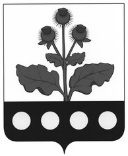 АДМИНИСТРАЦИЯ ИСТОБИНСКОГО СЕЛЬСКОГО ПОСЕЛЕНИЯ РЕПЬЕВСКОГО МУНИЦИПАЛЬНОГО РАЙОНА ВОРОНЕЖСКОЙ ОБЛАСТИПОСТАНОВЛЕНИЕ«01» июня 2020 г. № 148с. Истобное Рассмотрев положение о размещении объекта и проект межевания территории для размещения линейного объекта «Строительство подъездной автомобильной дороги к фермам ООО «Коммуна» по откорму мелкого рогатого скота в Репьевском муниципальном районе Воронежской области» в границах Истобинского сельского поселения Репьевского муниципального района Воронежской области, в соответствии с Градостроительным кодексом Росийской Федерации, постановление главы Истобинского сельского поселения Репьевского муниципального района от 30.04.2020 г. № 1 «О назначении публичных слушаний по проекту постановления администрации Истобинского сельского поселения «Об утверждении проекта планировки территории с проектом межевания территории для размещения линейного объекта «Строительство подъездной автомобильной дороги к фермам ООО «Коммуна» по откорму мелкого рогатого скота в Репьевском муниципальном районе Воронежской области», учитывая мнение населения, выраженное на публичных слушаниях, проведенных 01.06.2020 года, администрация Истобинского сельского поселения Репьевского муниципального района Воронежской области постановляет:1. Утвердить прилагаемые проект планировки территории с проектом межевания территории для объекта «Строительство подъездной автомобильной дороги к фермам ООО «Коммуна» по откорму мелкого рогатого скота в Репьевском муниципальном районе Воронежской области».2. Настоящее постановление подлежит обнародованию.3. Контроль за исполнением настоящего постановления оставляю за собой.УТВЕРЖДАЮ:Глава Истобинского сельского поселения Репьевского муниципального районаВоронежской области_________________В.И. Аристова01 июня 2020 годаАКТобнародования постановления главы администрации Истобинского сельского поселения Репьевского муниципального района Воронежской области от 01.06.2020 года № 148 «Об утверждении проекта планировки территории с проектом межевания территории для размещения линейного объекта «Строительство подъездной автомобильной дороги к фермам ООО «Коммуна» по откорму мелкого рогатого скота в Репьевском муниципальном районе Воронежской области»Комиссия в составе:1. Аристова Валентина Ивановна, глава Истобинского сельского поселения.2. Варлыгина Мария Николаевна, старший инспектор администрации Истобинского сельского поселения.3. Коршикова Оксана Александровна, заместитель главы администрации Истобинского сельского поселения.4. Маслова Наталья Николаевна, депутат Совета народных депутатов Истобинского сельского поселения.5. Сапронова Галина Леонидовна, депутат Совета народных депутатов Истобинского сельского поселения.обнародовала постановление главы администрации Истобинского сельского поселения Репьевского муниципального района Воронежской области от 01.06.2020 года № 148 «Об утверждении проекта планировки территории с проектом межевания территории для размещения линейного объекта «Строительство подъездной автомобильной дороги к фермам ООО «Коммуна» по откорму мелкого рогатого скота в Репьевском муниципальном районе Воронежской области» путём вывешивания для всеобщего ознакомления:1) возле здания администрации Истобинского сельского поселения Репьевского муниципального района Воронежской области – адрес: 396384, Воронежская область, Репьевский район, с. Истобное, ул. Терешковой, д. 36;2) возле здания магазина «Фаворит» - адрес: 396384, Воронежская область, Репьевский район, с. Истобное, ул. Репьевская, д. 15;3) возле здания магазина «Дорожный» - адрес: 396389, Воронежская область, Репьевский район, с. Истобное, ул. Болдырева, д. 32».постановление главы администрации Истобинского сельского поселения Репьевского муниципального района Воронежской области от 01.06.2020 года № 148 «Об утверждении проекта планировки территории с проектом межевания территории для размещения линейного объекта «Строительство подъездной автомобильной дороги к фермам ООО «Коммуна» по откорму мелкого рогатого скота в Репьевском муниципальном районе Воронежской области»	доведено до сведения в трудовых коллективах.Настоящий акт составлен в одном экземпляре и хранится с первым экземпляром обнародованного правового акта.Подписи:1. Аристова В.И.    ____________2. Варлыгина М.Н. ____________3. Коршикова О.А. ____________4. Маслова Н.Н.      ____________5. Сапронова Г.Л.   ____________«Об утверждении проекта планировки территории с проектом межевания территории для размещения линейного объекта «Строительство подъездной автомобильной дороги к фермам ООО «Коммуна» по откорму мелкого рогатого скота в Репьевском муниципальном районе Воронежской области»Глава сельского поселенияВ.И. Аристова